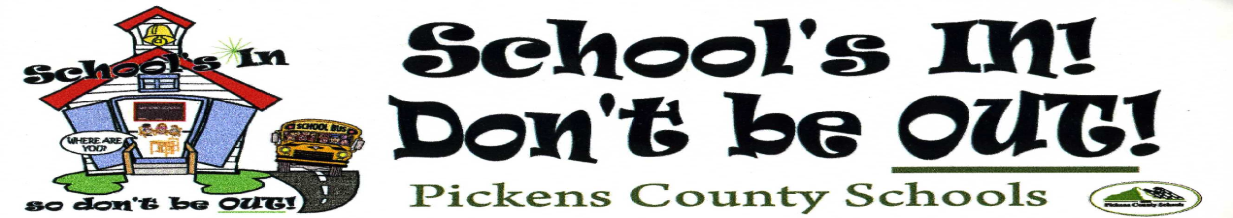 Tissues and Clorox wipes are greatly appreciated…